Iver Heath Tennis Club CoachingAutumn Term 2021  Monday 6th September – Saturday 11th December(Please note there will be no sessions on Mon 25th/Fri 29th/Sat 30th Oct)*Floodlight contribution Should a lesson be cancelled due to the weather, it will be posted on the club Facebook/Twitter page and the coach will notify you ASAP via a text message and will reschedule if possible, if it is not possible then credit will be carried over to the next term. Refunds for non-attendance will not be given.Head Coach: Andy Fryatt – aftenniscoaching@hotmail.com – www.aftenniscoaching@hotmail.co.ukIver Heath Tennis Club, The Recreation Ground, Church Road, Iver Heath, Bucks SL0 0RP**Follow Iver Heath Tennis Club on Facebook & Twitter**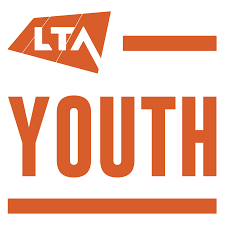 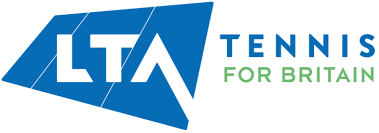 IVER HEATH LTC COACHING: AUTUMN TERM SEP-DEC 2021Name:Date of Birth (U18s): 						IHLTC Member Yes / No             Email address:   						Contact Telephone:   Course Day(s) & Time(s):I wish to enrol on the above course(s) and have paid by:□ Cheque (payable to Mr A. Fryatt)    □ BACs (please contact Andy for bank details)  □ Cash     Total Payable:   In the event of an emergency do you give permission for us to administer first aid? Yes / No   Signed                                  Date:Please give/post this form to Andy Fryatt, 5 Ashdown Close, Bracknell, Berkshire RG12 2SEDayCourseTimeNo of weeksMember PriceNon-Member PriceMondayLTA Youth Orange/Green (School Year 4-6)4.30-5.30pm13£98*£111*MondayLTA Youth Junior Coaching (School Year 6-12)5.30-7.00pm13£136*£149*MondayAdult Coaching, Drills & MatchplaySuitable for older juniors also7.00-8.30pm£10 Pay & Play£10 Pay & PlayFridayJunior Club Night (School Year 4-12)Coaching, Games & Match-play 5.30-7.00pm£10 Pay & Play£10 Pay & PlaySaturdayLTA Youth Red (School Year 1-4)9.00-10.00am13£91£104SaturdayLTA Youth Orange/Green(School Year 4-6) 10.00-11.00am13£91£104SaturdayLTA Youth Junior Coaching (School Year 6-12)11.00-12.00pm13£91£104